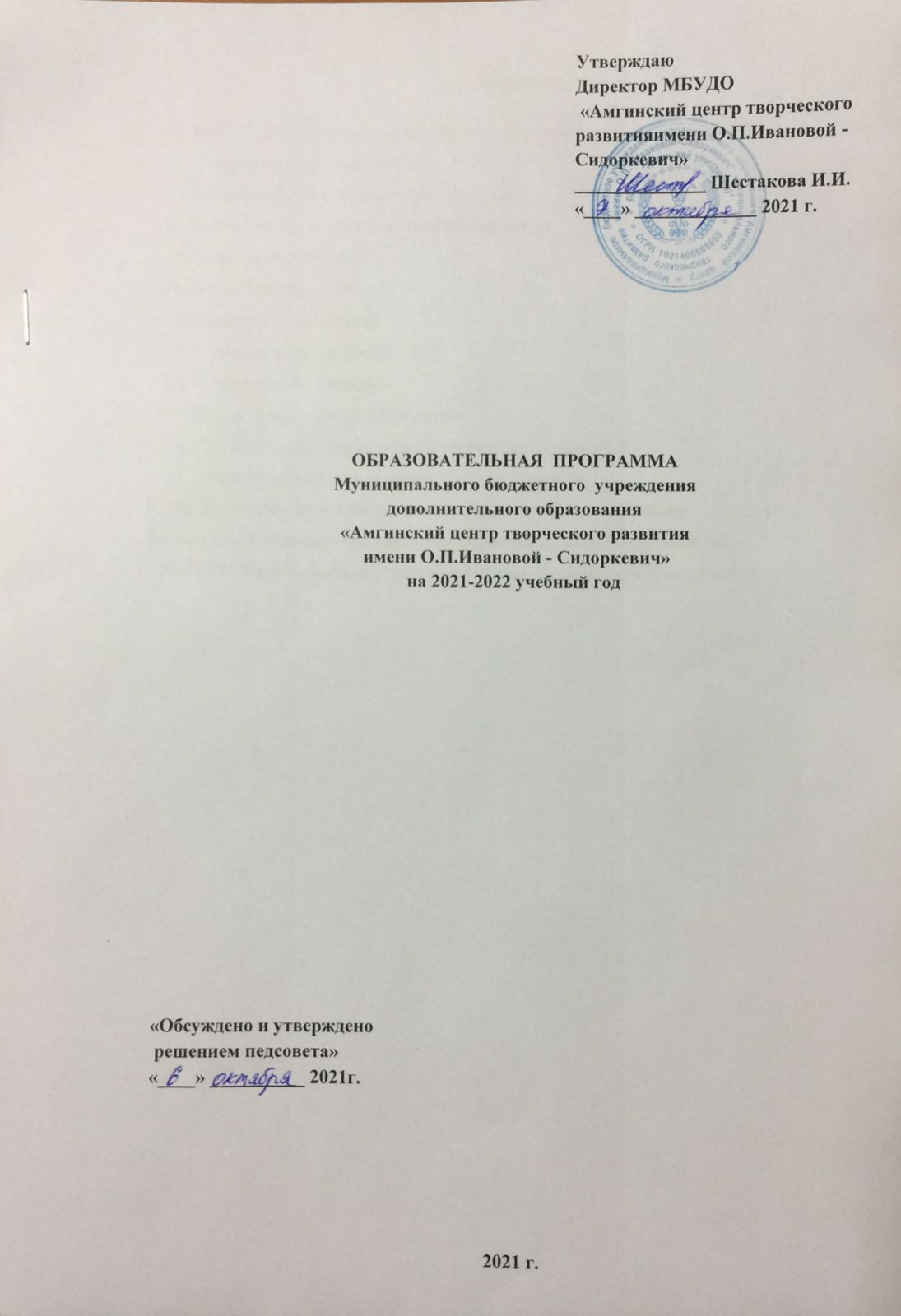 СодержаниеРаздел I. Информационно – аналитические данные Характеристика учрежденияВзаимодействие с общественностью, СМИСтатистическая характеристика обучающихсяКадровое обеспечениеРаздел II.  Учебный план2.1. Пояснительная записка2.2. Учебный план Амгинского ЦТР2.3. Учебный план  филиаловРаздел III. Программное обеспечение3.1.   Основные характеристики образовательных программ3.2.   Формы организации образовательного процесса3.3.   Педагогические технологии и особенности их использования          Раздел IV. Мониторинг результатов образовательной деятельностиРаздел V. Учебно-методическое обеспечение образовательного процессаРаздел I.  Информационно – аналитические данные     1.1     Характеристика учреждения (информационная справка)Учреждение является правопреемником государственного учреждения дополнительного образования детей – Амгинского центра творческого развития (бывшего Дома пионеров и школьников), учрежденного Приказом №35 п.2 улусного управления образования от 12 сентября 1972 года. В истории улуса является первым учреждением дополнительного образования. Учреждение перерегистрировано согласно Постановлению №234 Администрации Амгинского улуса от 12 ноября 1996 года «О регистрации учреждения дополнительного образования детей Амгинского Дома детского творчества» в Амгинский дом детского творчества. Учреждение создано  Распоряжением № 494/а Главы МР от 21 октября 2003 года «О преобразовании государственных образовательных учреждений в муниципальные образовательные учреждения Амгинского улуса». На основании Указа Президента Республики Саха (Якутия) Штырова В.А. № 601 от 17 октября 2007 года «О присвоении имени О.П.Ивановой – Сидоркевич муниципальному образовательному учреждению дополнительного образования детей Амгинский Дом детского творчества муниципального района «Амгинский улус (район) Республики Саха (Якутия)», Постановлением Главы Муниципального района «Амгинский улус (район)» Артемьева А.Е. №40 от 25 апреля 2008 года учреждению присвоена имя Ольги Петровны Ивановой- Сидоркевич, заслуженного работника культуры Российской Федерации и Республики Саха (Якутия), отличника образования Республики Саха (Якутия), Отличника Охраны природы Республики Саха (Якутия), стипендиата Фонда «Дети Саха - Азия», мелодиста, общественного деятеля.Учреждение расположено в центральной части с. Амга, имеет за собой земельный участок 2385 м². на данном участке расположены: учреждение МБУДО «Амгинский ЦТР» занимает 711,79 м², сарай 31,5м². здание учреждения не типовое, приспособленное – бывшее здание Амгинского Дома культуры 1986 года постройки, представляющее собой одноэтажное деревянное здание.Учреждение в своей деятельности руководствуется Законом Российской Федерации «Об образовании в Российской Федерации» от «29» декабря 2012г. №273- ФЗ, Порядка организации и осуществления образовательной деятельности по дополнительным общеобразовательным программам  утвержденным  Приказом №1008 от 29.08.2013г., «О правах ребенка», Постановление Главного государственного санитарного врача РФ от 29 декабря 2010 г. N 189 "Об утверждении СанПиН 2.4.2.2821-10 "Санитарно-эпидемиологические требования к условиям и организации обучения в общеобразовательных учреждениях", Постановление Главного государственного санитарного врача РФ от 3 апреля 2003 г. N 27 "О введении в действие санитарно-эпидемиологических правил и нормативов СанПиН 2.4.4.1251-03" иными законами в сфере образования и воспитания детей, Уставом учреждения, коллективным договором, лицензией №0588 от 27 января 2015г., нормативными и правовыми актами, регламентирующими функционирование и развитие системы дополнительного образования.Основная цель: Создание современной образовательной инфраструктуры для обеспечения качества, доступности и конкурентоспособности дополнительного образования в интересах обучающихся, их родителей, социальных партнёров путем обновления структуры и содержания образования.  		Основные задачи:Обеспечение доступности дополнительного образования путем расширения спектра образовательных услуг с учетом современных запросов детей, родителей, общества; Повышение качества образовательного процесса посредством обновления содержания образовательных программ на основе использования возможностей инновационных информационно-компьютерных технологий; Обеспечение условий для реализации современных дополнительных общеобразовательных программ.  Совершенствование механизмов эффективного управления учреждением путем внедрения профессионального стандарта, эффективного контракта, включая механизмы самооценки и независимой оценки качества образования;Создание в системе дополнительного образования условий для сохранения и укрепления здоровья, формирования здорового образа жизни обучающихсяАдресность: Дети от 6  до 18 лет, дети – инвалиды с индивидуальным графиком  занятий по месту жительства на основе добровольного желания с учетом согласия их родителей (законных представителей).	В соответствии лицензии учреждение имеет  право оказывать образовательные услуги по реализации образовательных программ по видам образования, по профессиям, специальностям, направлениям подготовки (для профессионального образования), по подвидам дополнительного образования, указанным в приложении к настоящей лицензии. ( от 14.07.2017 года, серия  14Л01 № 0002121, регистрационный номер 2102). В этом учебном году АЦТР осуществляет свою образовательную деятельность по пяти направлениям:Художественно- эстетическое;Туристско - краеведческое;Научно- техническое;Социально- педагогическое;Военно - патриотическое.МБУДО Амгинский центр творческого развития, являясь поставщиком муниципальной услуги для внедрения основной цели Государственного муниципального заказа:Повышение качества предоставления государственных (муниципальных услуг), руководствуется в своей деятельности следующими Законами и нормативно- правовыми документами:Закон Российской Федерации «Об образовании» №273 от  01.09.2013г.; Концепция развития дополнительного образования детей в РФ;Порядок организации и осуществления образовательной деятельности по дополнительным общеобразовательным программам,  утвержденный  Приказом №1008 от 29.08.2013г.Конвенция о правах ребенка;Закон РФ «Об основных гарантиях прав ребенка»Закон РФ «О санитарно – эпидемиологическом благополучии населения»;Концепция модернизации российского образования до 2020 года;Приоритетные направления развития образовательной системы РФ;Закон РС (Я) «Об образовании»;Программа развития системы образования Амгинского улуса;Лицензия на ведение образовательной деятельности;Устав учреждения;Коллективный договор;Нормативно - правовые акты, регламентирующие функционирование и развитие системы образования МБУДО.1.2.  Взаимодействие с общественностью, СМИ	В традиционную деятельность входят творческие проекты инициаторов педагогов: улусные мероприятия по линии „Амма Кэскилэ“;  по творчеству О.П.Ивановой-Сидоркевич конкурс „Куерэгэйдэр кэллилэр“- Матвеева А.М.., конкурс  „Айыы сирин арчылаа“ конкурс рисунков, проект „Саас Куо“Абрамова Н.И., Колосова Нь.М., творческий проект „Кунчээн“для детей с ОВЗ, инв. Егорова А.Е., Иванова В.В., „Идэьэ“, „Байанай бэлэ5э“ Харитонова С.В., военно-спортивная  игра „Зарница“ Попов П.И., Радуга творчества“ отчетный концерт. А также по линии своей работы учреждение  взаимодействует следующими организациями и учреждениями:1.3. Статистическая характеристика обучающихся:В кружковые   объединения МБУДО «Амгинский ЦТР имени О.П.Ивановой - Сидоркевич»  принимаются дети и подростки, желающие получить дополнительное образование, на основе свободного выбора ими объединений, имеющихся в Учреждении. Творческая деятельность обучающихся осуществляется как в одновозрастных, так и разновозрастных объединениях по интересам, в которых могут заниматься дети и подростки в возрасте от 5 до 18 лет.Динамика количества обучающихся по направлениям деятельности (по Ф-48) 2020-2021 уч годаДиаграмма охвата по направлениям за последние 3 года Кадровое обеспечение.По штатному расписанию 2021-2022 учебного года в учреждении работают 56 педагогических работников: 1 директор, 1 заместитель директора по учебно-воспитательной работе, 1 педагог- организатор, 3 методиста, 52 ПДО.   В коллективе педагогов – 52 в т.ч.: АЦТР – 33 осн. ПДО, из них внутр.совм. – 7 ПДО, 12 – внешних совместителя: из них мужчины – 6, женщины – 6.Характеристика педагогов по стажу и образованию   на 2021-2022 уч.гАнализ уровня образования педагогов за последние 3 годаУровень квалификации педагогических работников на 2021-2022 уч.г.Уровень квалификации педагогических работников за последние  3 годаУровень квалификации педагогов на 2021-2022 уч.г. (в процентах)Доля педагогов и руководителей, имеющих высшую квалификационную категорию составляет 19,64 % от общего количества педагогических работников, а доля педагогов, имеющих первую квалификационную категорию составляет 21,42%. Таким образом, 41,06% работников имеют высшую и первую квалификационные категории.Охват ПДО курсами на 2020-2021 уч.г.Сведения о повышении квалификации педагогов за последние 3 годаВывод: Педагогический коллектив представляет собой оптимальное сочетание опытных и начинающих педагогов, что является основой для создания и передачи коллективных традиций, реализации новых творческих идей и инноваций.  Уровень образования и квалификации педагогов в целом соответствуют требованиям.  Повышение квалификации педагогов дополнительного образования ведется по перспективному плану аттестации. В прошлом учебном году обучение на курсах прошло в дистанционном формате.РАЗДЕЛ II.  Учебный планУчебный план МБУДО «Амгинский ЦТР» составлен на основании:- анализа социального заказа МР «Амгинский улус», родительской общественности, учащихся с. Амга;- Устава Учреждения;- имеющегося методического и материально-технического обеспечения;- системы внутренних и внешних связей учреждения;- штатного расписания;- кадрового потенциала учреждения.Структура таблицы учебного плана отражает название нормативно-правового документа, на основании которого ведется образовательная деятельность (общеобразовательная программа) или название образовательного объединения, разделы, количество недельной нагрузки обучающегося, количество групп и недельную нагрузку педагога по годам обучения.В 2021-2022 учебном году образовательный процесс будет реализовываться по 54 образовательным программам дополнительного образования для детей преимущественно с 5 до 18 лет по следующим направлениям:Художественно-эстетическое;Социально-гуманитарное;Гражданско-патриотическое;Туристско-краеведческое;Педагоги работают по модифицированным программам обучения. Принимая во внимание социальный заказ и пожелания родителей, в образовательный процесс введены программы для детей с ограниченными возможностями здоровья и детей находящихся в трудных жизненных ситуациях.  Программное обеспечение соответствует современным требованиям.  При зачислении детей в кружки учитывается посещение ребенком занятий не более чем в 2-х объединениях с совмещением занятий спортивного и не спортивного профиля. Кратность посещения занятий одного профиля 2 раза в неделю. Для осуществления образовательной деятельности учреждения имеет 40,5 педагогических ставок в объеме 729 часа (приложения 1,2).  Распределение и ведение учебных часов производится по основным направленностям образовательной деятельности в Амгинском центра творческого развития и на базе общеобразовательных школ Амгинского улуса:МБОУ Болугурская СОШМБОУ Амгино-Нахаринская СОШМБОУ Сатагайская СОШМБОУ Эмисская СОШ им. В.М.Новикова-Куннук УурастыроваМБОУ Абагинская СОШ им. А.Е.КралинаМБОУ Алтанская  СОШ МБОУ Мяндигинская СОШ им. П.И.КаракановаМБОУ Соморсунская СОШМБОУ Сулгачинская СОШ им.И.И.Константинова-Дэлэгэт УйбаанМБОУ Сэргэ-Бэсская СОШМБОУ Чакырская СОШМБОУ Бетюнская СОШМБДОУ „Хатынчаана“Образовательная деятельность учреждения осуществляется реализацией учебных программ. Общеобразовательные программы разработаны на 1, 2, 3, 4, 5. 6 лет. Преобладают общеобразовательные программы художественно-эстетического направления и 3-х годичные (приложение 3). Учебный план имеет необходимое методическое, кадровое, материально-техническое обеспечение и будет способствовать демократизации учебно-воспитательного процесса, даст возможность развития творческого потенциала личности и удовлетворения образовательных запросов и познавательных интересов обучающихся.МБУДО Амгинский ЦТР в 2021-2022 учебном году обеспечивают реализацию дополнительных общеобразовательных и общеразвивающих программ в штатном режиме с соблюдением санитарно-эпидиомологических требований в условиях профилактики и предотвращения распространения новой коронавирусной инфекции (COVID-19). Согласно по Приказу Министерства образования и науки РС (Я) 01-03/724 2020г г.Якутск «Об утверждении методических рекомендаций по работе учреждений дополнительного образования в 2020-2021» образовательная деятельность осуществляется по 2 модели - дистанционный формат  обучения (заочная форма обучения). При реализации данной модели информационные технологии являются ведущим средством, используются интернет – технологии. Перевод на дистанционные формы обучения обучающегося осуществляется только при письменном согласии одного из родителей (законных представителей).Образовательная деятельность начинается с 5 октября 2020 по Приказу №102/4 от 01.10.2020 МКУ «Амгинское РУО» МР «Амгинский улус (район)».Продолжительность занятий:По дистанционному обучению согласно по требованиям СанПин безопасная продолжительность непрерывной работы за компьютером, телефоном, планшетом: 1-4 классы – 15 минут5-7 классы – 20 минут8 -9 классы – 25 минут10 – 11 классы – 30 минутПерерыв – 10 минут.  Продолжительность дистанционного занятия 30 минут. По уставу учреждения продолжительность одного часа очных занятий равняется академическому часу учебного времени – 45 минут (сорок пять минут), для детей младшего школьного возраста – 35 минут. Продолжительность перемен – 10 мин.Учебный планмуниципального бюджетного учреждения дополнительного образования  «Амгинского ЦТР  им. О.П.Ивановой-Сидоркевич»на 2021-2022 уч.г.Итого: всего по 4  направлениям 23  детских объединений. Выделение часов  на местах осуществления образовательной деятельности   на 2021-2022 уч.годИтого:  всего кружков по 4 направлениям – 28 детских объединений                   РАЗДЕЛ V.  Программное обеспечение3.1. Основные характеристики образовательных программОбразовательные программы вбирают в себя программы для школьников, различные по продолжительности, условиям освоения, технологиям, направленности. Каждая программа, интегрированная по содержанию, комплексная по видам деятельности, уровневая по способам освоения. Возможность уровневого освоения полнее всего характеризует потенциал образовательных программ, с одной стороны, обеспечивая преемственность в развитии познавательной базы умений и навыков, опыта творческой деятельности, с другой гарантируя выбор содержания образования, соответствующего познавательным возможностям и интересам.Художественно- эстетическое направлениеХудожественно-эстетическое направление: Воздействие художественно-эстетического воспитания на формирование личности огромно и разносторонне. Прежде всего, опыт восприятия произведений искусства оказывается на развитии творческого, образного мышления. Данное направление состоит из программ фольклорного, хореографического, декоративно-прикладного творчества. Объединяющей характеристикой всех программ художественно-эстетического направления является их многоуровневость, ориентация на обучающихся с различным познавательным, творческим потенциалом. Программы наиболее востребованы в социуме, позволяют педагогам объемно внести в региональный компонент (творческое наследие местных писателей, поэтов, композиторов, мелодистов, олонхосутов, художников, мастеров народного творчества ит.д.) служат средством организации свободного времени. Формируют процесс творческого самовыражения и общении детей и подростков. Успешная реализация программ художественного творчества выражается в образовании детских творческих коллективов.Социально - педагогические объединенияСоциально-педагогическое направление. В учреждении предусматривается ведение социально-педагогической работы с обучающимися учреждения, а также с детьми, не посещающими на постоянной основе центр творческого развития. С обучающимися  ведется работа по программам, предусматривающим социализацию личности, с детьми, не посещающими учреждение на постоянной основе, работа ведется через различные массовые мероприятия, проведение досуговых программ, соревнований, игр и т.д.    Данные мероприятия охватывают широкий возрастной диапазон, многофункциональны по целевому назначению. Посредством проведения массовой работы ведется воспитательная работа со школьниками формированию у них гражданской ответственности и правового самосознания, духовности и культуры, инициативности,  самостоятельности, толерантности, способности к успешной социализации в обществе и активной адаптации во взрослой жизни,  на рынке труда. Проведение различных массовых мероприятий, досуговых программ в учреждении направлены на решение комплекса задач, связанных с формированием культуры проведения свободного времени, вовлечения детей, подростков в яркий мир игр, соревнований, развлечений и праздников, освоение  традиционного и инновационного опыта организации досуга. Эта работа, через познание, просвещение, общение предполагает также ведение воспитательных функций и ориентацию личности на различные социально значимые нормы и ценности, повышение культурного уровня, воспитанности. Гражданско-патриотическое направление Военно-патриотическое направление. В последнее время наблюдаются позитивные сдвиги в государственной политике по патриотическому воспитанию молодежи. В соответствии со стратегическими целями государства по обеспечению стабильного и устойчивого социального развития, укрепления обороноспособности страны Программа определяет содержание, и основные пути развития патриотического воспитания граждан Российской Федерации, и направлена на дальнейшее формирование патриотического сознания российских граждан, как важнейшей ценности, одной из основ духовно-нравственного единства общества. Над осуществлением системного подхода в данном направлении работает Амгинский центр творческого развития, путем организации деятельности  военно-патриотических клубов. Для решения данной цели по гражданско-патриотическому воспитанию, учреждение ставит перед собой следующие задачи:Широкое привлечение к участию в патриотическом воспитании школ, образовательных учреждений,  семей;Систематизация работы по духовно-нравственному воспитанию;Вовлечение детей к историко-краеведческой работе;Качественное ведение военно-спортивной подготовки;Формирование позитивного общественного отношения к защите Отечества;Активизация социального партнерства с силовыми ведомствами  и структурами МЧС.Краеведческое   Одним из наиболее эффективных средств комплексного воздействия на формирование личности ребенка является краеведческая деятельность. В воспитании духовной личности одну из основных ролей должна сыграть музейная педагогика и изучение родного края, а местом сосредоточения данной  деятельности может стать школьный музей. Школьный музей, вбирая воедино роль школы и музея, способствует осуществлению комплексного подхода к воспитанию учащихся на боевых и трудовых, семейных традициях народа, воспитанию чувства патриотизма, почтению, сохранению в памяти людей, внесших вклад в социально-экономическое развитие наслега и улуса, бережному отношению к памятникам культуры, истории.                 Все образовательные программы ЦТР ориентированы на компетентностный подход.  У учащихся   в процессе обучения формируются следующие ключевые компетенции:Общение - коммуникативные навыки и способности;Умение решать проблемы - умение так планировать и выполнять действия, чтобы получить ожидаемый результат;Сотрудничество - умение осуществлять эффективное взаимодействие в команде,Самоуправление - способность организовывать свою деятельность, самопознание, самооценка, критическое и аналитическое мышление.Научно-техническое направлениеНаучно-техническое направление по результатам опроса одно из самых востребованных среди подрастающего поколения нашего улуса. Слабая материально-техническая база и нехватка в квалифицированных кадров, педагогов-энтузиастов не позволяет этому направлению осуществлять свою деятельность по самым интересным своим видам (графический дизайн, ЗД моделирование, телестудии и др.). В целом программы технического направления определяют выбор сферы деятельности, связанной с использованием достижений технического прогресса в целях продуктивного творчества. Программы носят разноуровневый характер и предусматривают развитие пользовательских навыков владения приборами и инструментами, элементарной грамотности в области информационных технологий.Программное обеспечение на 2021-2022 учебный год3.2.  Формы организации образовательного процесса.Основная форма организации деятельности первичных и других объединений: кружки, секции, ансамбли, студии, клубы, школы, театры. Содержание образовательного процесса реализуется через дополнительные образовательные программы, направленные на достижение воспитательных, обучающих и развивающих целей, позволяющих раскрыть задатки и способности детей, создавать условия для их личностного саморазвития.На уровне организации образовательной деятельности ребенка и педагога основными структурными элементами образовательного процесса являются виды занятий: групповые, и индивидуальные занятия, лекции, семинары, репетиции, творческие вечера, концерты, слеты, экспедиции, конкурсы.При зачислении детей в кружки учитывается посещение ребенком занятий не более чем в 2-х объединениях с совмещением занятий спортивного и не спортивного профиля. Кратность посещения занятий одного профиля 2 раза в неделю.Для успешной реализации данной образовательной программ Уставом Учреждения регламентирована деятельность органов самоуправления, несущие функции совершенствования учебно - воспитательного процесса, контроля и анализа, обобщения и координации работы с учетом интересов всех участников образовательного процесса.Педагогические технологии и особенности их использованияВ дополнительном образовании детей педагогические технологии имеют особое значение. Здесь должны быть использованы такие способы организации деятельности детей, которые обеспечили бы им комфортные условия развития, учитывали бы индивидуальные особенности и интересы каждого ребенка.Большой интерес для нас представляют личностно- ориентированные технологии обучения и воспитания, в центре внимания которых- личность ребенка, реализующего свои возможности. Содержание, методы и приемы личностно ориентированных технологий обучения направлены, прежде всего, на то, чтобы раскрыть и использовать субъективный опыт каждого ребенка, помочь становлению его личности путем организации познавательной деятельности. Методическую основу большинства таких технологий составляют дифференциация и индивидуализация обучения.Дифференциация может осуществляться по разным основаниям, но наиболее часто педагоги учреждения применяются две формы:Внутренняя, основанная на различии индивидуальных уровней освоения учебного материала (темп, способности и др.) осуществляется в традиционной форме учета индивидуальных особенностей или в форме системы уровневой дифференциации обучения на основе обязательных результатов;Внешняя, основанная на основе определенных качеств (интересов, склонностей ит.д.) создаются относительно стабильные группы детей. Такая дифференциация называется профильной. Реализация на практике дифференцированного обучения предполагает несколько этапов:  Ориентационный (договорной) этап. Педагог договаривается с детьми о том, как они будут работать, к чему стремиться, чего достигнут. Каждый отвечает за результаты своего труда и имеет возможность работать на разных уровнях, который выбирает самостоятельно.Подготовительный этап. Дидактическая задача этого этапа – обеспечить мотивацию, актуализировать опорные знания и умения. Нужно объяснить ребенку, почему это нужно научиться делать, где это может пригодиться и почему человеку без этого нельзя. Целесообразно использовать вводный контроль (тест, упражнение). Дидактическая задача – восстановить в памяти все то, на чем строится занятие.Основной этап – усвоение знаний, умений, практических навыков. Учебная информация излагается кратко, кратко, четко, ясно, с опорой на образцы, после чего дети переходят к самостоятельной работе и взаимопроверке. Важное условие основного этапа работа- каждый добывает знания сам.Итоговый этап - оценивание результатов работы детей, обобщение пройденного материала на занятии.Индивидуальный подход как принцип обучения осуществляется в определенной мере во многих технологиях, поэтому индивидуализация считается проникающей технологией.Также широко используются групповые технологии, которые предполагают организацию совместных действий, коммуникацию, общение, взаимопонимание, взаимопомощь, коррекцию. Нашими педагогами используются следующие разновидности групповых технологий как групповой опрос, общественный смотр знаний, учебная встреча, дискуссия, диспут, нетрадиционные занятия (конференция, путешествие, экскурсия, интегрированные занятия и др.)Применяются технология исследовательского обучения, при которой организация занятий предполагает создание под руководством педагога проблемных ситуаций и активную деятельность воспитанников по их разрешению, образовательный процесс строится как поиск новых познавательных ориентиров.К большому нашему сожалению из-за недостаточного материально- технического оснащения новые информационные (компьютерные) технологии обучения используются в самой простой форме, когда как объем социального заказа на обучение детей современным компьютерным технологиям резко увеличивается.Все обучающиеся, воспитательные, социальные технологии направлены на то, чтобы:Разбудить активность детей;Вооружить их оптимальными способами осуществления деятельности;Подвести эту деятельность к процессу творчества;Опираться на самостоятельность, активность и общение детей.РАЗДЕЛ IV. Мониторинг результатов образовательной деятельности.Мониторинг учебно-воспитательного процесса организуется по положению, согласно Устава учреждения. Система мониторинга деятельности Амгинского ЦТР  включает: изучение социального заказа  на образовательные услуги, мониторинг деятельности детского объединения, мониторинг результатов обучения ребенка по  дополнительной образовательной программе, мониторинг личностного развития ребенка в процессе освоения им дополнительной образовательной программы, мониторинг достижений, результатов обучающихся по образовательной программе, мониторинг поступления выпускников по профилю в учебные заведения ССУЗ-ы, ВУЗ-ы, изучение охвата детей  в культурно-массовых мероприятиях, мониторинг учебно-воспитательного процесса, рейтинговая технология профессиональной деятельности педагога дополнительного образования детей. Целью внутриучрежденческого мониторинга является непрерывное, научно-обоснованное, диагностика - прогностическое слежение за характером протекания учебно-воспитательного процесса учреждения. В задачи мониторинга:Сбор и накопление фактического материала о реально протекающих процессах в учебно-воспитательном процессе и разработка на этой основе планов работы администрации и педагогов;Своевременное выявление нарушений в ходе учебно-воспитательного процесса и их исправление;Своевременное выявление достижений в ходе учебно-воспитательного процесса в учреждении, анализ условий, обобщение опыта.Функция мониторинга: диагностическая – накопление. Обобщение, анализ структуризация данных от протекания учебно-воспитательного процесса; ориентировочная – возможность определить значение отдельных процессов в целостном учебно-воспитательном процессе; контрольно-оценочная – обоснованное определение степени (уровня) развития отдельных сторон учебно-воспитательного процесса; коррекционная и своевременное внесение поправок, частичное исправление или изменение в ход учебно-воспитательного процесса; порождающая (творчески -   креативная) – возможность обоснованного развития инновационных, творческих процессов учреждении. Мониторинг качества образовательной деятельности является механизмом отслеживания эффективности практики сотрудничества педагога и ребенка по освоению им образовательной программы и осознанию личностного роста.Системная фиксация различных показателей имеет и прикладную полезность: у педагога или руководителя образовательного учреждения будет всегда «под рукой»  полная и объективная информация, что избавит от необходимости каждый раз собирать и обрабатывать статистические и аналитические данные.Мониторинг результатов обучения ребенка по дополнительной образовательной программе: показатели (оцениваемые параметры) – теоретическая подготовка ребенка – теоретические знания по основным разделам учебно-тематического плана программы, владение специальной терминологией, практическая подготовка ребенка – практические умения и навыки, предусмотренные программой (по основным разделам учебно-тематического плана программы), владение специальным оборудованием  и оснащением, творческие навыки, общеучебные умения и навыки ребенка – учебно-интеллектуальные умения, умение подбирать и анализировать специальную литературу, умение пользоваться компьютерными источниками информации, умение осуществлять учебно-исследовательскую работу (писать рефераты, проводить самостоятельные учебные исследования) учебно-коммуникативные умения, умение слушать и слышать педагога, умение выступать перед аудиторией, умение вести полемику, участвовать в дискуссии,  учебно-организационные умения и навыки; умение организовать свое рабочее (учебное) место, навыки соблюдения в процессе деятельности правил безопасности, умение аккуратно выполнять работу; Используются методы диагностики: собеседование, зачет,  контрольные задания, анализ исследовательской работы, наблюдение.Методические рекомендации по диагностике образовательного уровня учащихся. Рекомендации включают таблицу показателей диагностики образовательного уровня учащихся в течении года. Диагностика    проводится два раза в течении года. Диагностика проводится два раза в течение учебного года. (сентябрь – октябрь, апрель –май); Критерий показателей образовательного уровня учащихся подготовительный уровень – показатель знания, умения, навыки: знакомство с образовательной областью, показатель мотивация к знаниям: неосознанный интерес, навязанный извне или на уровне любознательности, мотив случайный, кратковременный; показатель «Творческая активность»; интереса к творчеству не проявляет, инициативу не проявляет, не испытывает радости от открытия отказывается от порученных заданий;Педагоги ведут учет результатов обучения ребенка по годам обучения, используют методы диагностики – наблюдение, тестирование, контрольный опрос, показатели: теоретическая  подготовка ребенка, теоретические знания по основным разделам учебно-тематического плана программы, владение специальными терминами; контрольные задания – показатели: практическая подготовка ребенка, практические умения и навыки, предусмотренной программой, творческие навыки, креативность в выполнении практических заданий. Достижения ребенка: на уровне детского объединения, на уровне улуса, на уровне республики.Обучающимся успешно освоившим образовательную программу выдается свидетельство личных достижений об окончании  обучения по программе, согласно положению, утвержденному Министерством образования РС(Я). Данное свидетельство дает преимущественное право при зачислении в учебное заведение. Главным результатом современного дополнительного образования детей мы считаем развитие субъектности – способности и возможности преобразования реальности и выстраивания в окружающем мире своей собственной действительности – как формы и средства самоактуализации и  самореализации человека во взаимодействии с другими людьми, культурными традициями, объектами и явлениями природы. Субъектность  является  важнейшей предпосылкой становления и развития личности каждого человека. Субъектная позиция определяется как направленность на достижение самостоятельно поставленных целей и задач в деятельности при имеющихся социокультурных условиях, характере склонностей, структуре способностей человека и освоенности им способов деятельности.Диагностика результативности освоения программы проводится поэтапно: входящая, текущая и итоговая. Входящая осуществляется при комплектовании группы. Диагностика проводится каждым педагогом по индивидуально составленным картам оценки знаний, умений, навыков, регламентируемых программой, мотивационного настроя ребенка, развития его личностных, оргдеятельностных качеств воспитанности, творческого развития. Проводятся тестовые задания, анкетирования, беседы, определяющие компетентность учащихся в тех или иных вопросах выбранного  направления. Текущая диагностика осуществляется при освоении отдельных тем раздела, а также по итогам освоения каждого годичного курса программ. Формы текущего контроля могут быть самыми разнообразными: концерты, зачеты. Конференции, тесты, отчеты, выставки, спортивные соревнования, защита проектов. Итоговая диагностика проводится по результатам освоения образовательной программы в целом.Периодичность диагностикиПо систематизации деятельности детских объединений ведется журнал со схемой-таблицей мониторинга образовательной деятельности. Схема– таблица обобщает информацию о детском объединении в начале, середине и конце учебного года. В ходе коллективных обсуждений и практических апробации в качестве базовых индикаторов мониторинга выявлены следующие параметры и критерии:Статистические данные: общее количество учащихся; количество учебных групп, количество групп (учащихся по годам обучения (первый, второй, третий, четвертый и более); количество учащихся по возрасту (дошкольники, учащихся по возрасту (дошкольники, учащиеся 1-4- кл., 5-9 кл.,10-11 кл.;)Уровень подготовки учащихся объединения (начальный, промежуточный,  итоговый)Программно-методическое обеспечение образовательного процесса детского  объединения: название образовательной программы, тип (статус) программы, дата утверждения программы, рецензенты программы, методическое обеспечение программ (методические стенды, экспозиции творческих работ учащихся, методическая литература, библиотека, наглядные пособия, раздаточные материалы, аудио- и видеоматериалы, методические разработки педагога, перечень (аннотация методических материалов к образовательной программе) план учебно-воспитательной работы объединения на учебный год.Кадровое обеспечение: разряд/категория (срок), образование, ученая степень, ученое звание, стаж работы (общий, педагогический, в данном учреждении),награды, почетное звание, возраст, штатный/совместитель, педагогическая нагрузка, курсы повышения квалификации (год), выпускник УДОД,Учебный кабинет: место занятий (основное здание, другое ОУ), номер кабинета, занятость кабинета (дни и часы занятий), оборудование кабинета (что необходимо), соответствие санитарным нормам.Творческие достижения в течение учебного года (заполняется по мере поступления фактической информации)По изучению и отслеживанию профессиональной деятельности педагога показывает рейтинговая технология.   Рейтинговая технология деятельности педагога дополнительного образования детей, создан с целью создания благоприятных условий для внедрения ОСОТ, через создание системы оценки профессиональной деятельности педагога. Задачи: выявление индикаторов, критериев оценки. Создание механизма оценки профессиональной деятельности. Ожидаемый результат: создание системы оценки профессиональной деятельности педагога дополнительного образования детей, которая могла бы быть нужна самому педагогу для: подведения итогов педагогической  деятельности (анализ, оценка результатов, обобщение опыта и т.д.), оценки достижения  за  какой-то период, выявление потребности в обучении (самообразовании и повышении квалификации, категории), выявление рабочих проблем в преподавании и в организации  учебного процесса в целом. Эффективность занятий, своевременное и качественное ведение документации, воспитательная работа, работа с родителями, участие воспитанников педагога в конкурсах, участие педагога в конкурсах, участие педагога и его воспитанников в мероприятиях (внутриучреждения, внеучреждения), нововведения в образовательный процесс.Для повышения результативности дополнительного образования в творческих  объединениях необходим постоянный мониторинг интересов и потребностей современного общества, сегодняшних, а не абстрактных детей и родителей, а также необходима информация о современных наиболее эффективных и привлекательных формах и методах работы. Для разработки перспективных программ развития Амгинского центра творческого развития имени О.П.Ивановой-Сидоркевич,  осмысления собственного педагогического опыта работы, понимания педагогических возможностей   дополнительного образования также необходимо изучение социальных потребностей населения в услугах дополнительного образования. Система дополнительного образования  выступает местом диалога школьных воспитательных систем и системосвязующим фактором единого улусного воспитательного пространства. Для совершенствования работы по данному направлению также необходимо изучение востребованности услуг дополнительного образования педагогами школ наслега, улуса и поиски путей повышения эффективности взаимодействия для выведения этой работы на новый качественный уровень, позволяющий утверждать, что Амгинского центра творческого развития имени О.П.Ивановой-Сидоркевич является системосвязующим фактором единого улусного воспитательного пространства.РАЗДЕЛ V.  Учебно-методическое  обеспечение образовательного процесса.Деятельность учебно-методического обеспечения направлена на обучение и развитие творческой инициативы и возможностей педагогических кадров, выявление, обобщение и распространение передового педагогического опыта, а также созданию собственных методических продуктов для обеспечения образовательного процесса. Программа методической работы исходит из основных образовательных и воспитательных задач Амгинского центра творческого развития имени О.П.Ивановой-Сидоркевич, тенденций развития, состояния и перспектив деятельности.Задачи и содержание определены в соответствии с результатами анализа методической работы за истекший год, а также исходя из результатов диагностики профессиональных качеств и запросов педагогов.Цели и задачи методической работы:Обеспечение  профессиональной информацией;Диагностика и анализ образовательного процесса;Организация индивидуального консультирования и профессиональной поддержки педагогов;Организация повышения профессиональной компетенции и профессионального мастерства педагогических работников;Организация и проведение профессиональных конкурсов как необходимого условия повышения профессионального уровня педагогических работников;Выявление поддержке и распространение передового управленческого  и  педагогического опыта;Организация и проведение семинаров, конференций;Разработка и проведение экспертизы авторских программ, инновационных методик, учебно- методических комплексов;Проведение открытых мероприятий по обмену опытом.Качество дополнительного образования  определяют компетентность, профессиональный уровень педагогов дополнительного образования. Современный педагог дополнительного образования – это  социально - активный, в нем развиты потребность в развитии своего творческого потенциала, в повышении профессионального мастерства. Администрация Амгинского центра творческого развития имени О.П.Ивановой-Сидоркевич считает необходимым заботиться о формировании коллектива педагогов, единомышленников, стремится открывать в коллегах лучшее, создавая возможности для развития личности и самореализации каждого из них. В коллективе сформировались творческие группы педагогов, совместно занимающихся разработкой  близких по содержанию курсов, отбором материала для образовательных программ, разработкой и внедрением совместных творческих проектов.Амгинский центр творческого развития имени О.П.Ивановой-Сидоркевич со дня его основания выполняло централизирующие, координирующие функции по таким направлениям как:Информационно- методическая деятельность;Детское общественное движение;Детское экологическое движение;Культурно- досуговая, массовая деятельность.Для совершенствования кадрового обеспечения необходимо:Повышение  статуса педагогов ДОД;Использовать формы материального стимулирования молодых специалистов,  педагогов, участвующих в инновационной деятельности, творчески работающих педагогов;Практиковать работу по подготовке кадрового резерва на базе учреждений дополнительного образования детей;Усилие государственной поддержки и стимулирования труда педагогов дополнительного образования.НазваниеМуниципальное бюджетное   учреждение дополнительного образования   «Амгинский центр творческого развития  имени О.П.Ивановой- Сидоркевич»  МР Амгинский улус (район)ТипСельскоеОрганизационно-правовая формаМуниципальное бюджетное  учреждениеУчредительАдминистрация МР «Амгинский улус (район) Республики Саха (Якутия)».                           Адрес Учредителя: 678600, с.Амга, ул. Партизанская, 69.Категория аккредитацииПерваяДата получения лицензии14 июля 2017 годаФИО руководителя учрежденияШестакова Иванна ИвановнаГод основания1972 годВсего педагогов56Средний возраст педагогов40Количество обучающихся1380Индекс678600Юридический адресРеспублика Саха (Якутия), Амгинский улус,                                                          с.Амга ул.Ленина 44Телефон8(411) 41247Электронная почтаshiviv@bk.ruОтдел развития воспитательной  системы МУОСовместные мероприятия, семинары для работников воспитательной сферы, обеспечение транспортомУправление культурыУчастие в культурных программах улусаОбразовательные учрежденияОрганизация сети дополнительного образования, совместные мероприятияГУ Центр по работе с семьейСовмеcтные  мероприятия по профилактике злоупотребления ПАВ для педагогов, учащихся, использование услуг психологической службы.Отдел  по молод. политике  МР «Амгинский улус» район Взаимопомощь в проведении мероприятий, спонсорствоАдминистрация с. АмгаУчастие в обществе и культурной жизни наслега, взаимопомощь в организации и проведении различных мероприятий, спонсорствоДетская школа искусств им. А.А.ЧеремныхОбмен информационно – методическим материалом, привлечение  в работе жюри, семинаров и др.Улусный комитет  охраны природыСовместная работа экологочиской  направленности (разработка улусной целевой программы, организация семинаров, слетов, конкурсов на природоохранную тему.)Станция юных натуралистовСовместные семинары, слеты экологов, организация детского экологического  центраАмгинская коррекционная образовательная школа-интернатСовместное участие в соревновании между организациями и учреждениями с. АмгаЦентр занятости населенияВзаимовыгодные услуги на договорной основе при организации мероприятийАмгинский дом народного творчества  им.  Ф.ПотаповаУчастие в концертных программах, взаимопомощь в организации работы жюри, организации мероприятий, участие в семинарах и др.  Районный военный комиссариатСовместная деятельность по плану общественного совета по военно-патриотическому, воспитанию молодежиДетская и центральная библиотекиВзаимопомощь в организации конкурсов, работе жюри                         и др. мероприятийУлусный музейДеятельность по созданию экспозиции о жизни и творчестве О.П. Ивановой – Сидоркевич, изучение истории Амгинского района , наслега.Улусный профсоюзный комитет работников образованияПомощь в организации мероприятий - помощь в обеспечении транспортом и др.Центр психологической поддержки молодежи Проведение психологических тренингов, игр в мероприятиях АЦТРНаправления деятельностиОхват обучающихсяХудожественно - эстетическое648Социально - педагогическое170Научно –техническое147Военно –патриотическое 63Туристско – краеведческое 88Итого:1116№п/пНаименование штатаВсего в ОУ1.Директор12.Заместитель директора по УВР 13.Методист 34.Педагог – организатор15.Педагог дополнительного образования 52Общее количество педагогов (чел.)стаж работыстаж работыстаж работыстаж работыстаж работыобразованиеобразованиеобразованиеОбщее количество педагогов (чел.)до 2х лет2-5 лет5-10 лет10-20 летсвыше 20летВысшее профессио-нальноеСреднее профессио-нальноеНе имеют педагоги-ческого образования529513101529221№п/пКатегория участников образовательного процессаВысшая категория1 ККСЗДбез КК1.Директор--1-2.Заместитель директора по УВР  --1-3.Методист -1-24.Педагог – организатор--1-5.Педагог дополнительного образования 12101020Итого:1210        1020КвалификацияВсего% к общему числу педагогических работниковКоличество педагогических работников ( в т.ч. совместителей)56100 %Количество педагогических работников, имеющих квалификационную категорию2341,06%в т.ч. – высшую1119,64 %-  первую1221,42 %Количество педагогических работников, не имеющих квалификационной категории2442,85%Количество педагогических работников, прошедших аттестацию с целью подтверждения соответствия занимаемой должности1119,64 %Учебные годыФундаментальныеПроблемныеПереподготовка2020 – 2021-160№Наименование направленностиНаименование образовательных программ объединенийКол-вогруппКол-во обучающихсяКоличество часов учебных занятийКоличество часов учебных занятийКоличество часов учебных занятийКоличество часов учебных занятийКоличество часов учебных занятийКоличество часов учебных занятий№Наименование направленностиНаименование образовательных программ объединенийКол-вогруппКол-во обучающихсяЗа весь срок обученияЗа весь срок обученияВ том числе по годам обученияВ том числе по годам обученияВ том числе по годам обученияВ том числе по годам обучения№Наименование направленностиНаименование образовательных программ объединенийКол-вогруппКол-во обучающихсяв нед.в год123Художественно-эстетическое«Танец – ритм жизни»«Ритмика и танец» (для ОВЗ)(Ансамбль песни и танца  «Амма чэчирэ»)64324.864+++Художественно-эстетическое„Вокальное пение“(Ансамбль песни и танца «Амма чэчирэ»)53424864+++Художественно-эстетическое„Музыкальнай фольклор“(Ансамбль песни и танца «Амма чэчирэ»)52918648++Художественно-эстетическое„Куо“национальное шитье 53918648++Художественно-эстетическое«Юные мастера» (начальное техническое моделирование)3199324++Художественно-эстетическое«Арт-декор - студия» 52618648++Художественно-эстетическое«Арт-декор - студия» 52618648++Художественно-эстетическое„Олонхо олуктара“51418 648+++Художественно-эстетическое„Интегрированное обучение якутскому народному танцу“ Постановка олонхо.„Сир симэ5э“55218648+++++Художественно-эстетическоеИнтегрированное обучение якутскому народному танцу.Постановка олонхо„Сир симэ5э“54418 648 ++Художественно-эстетическоеОсновы вокального пения53018 648++Художественно-эстетическоеХудожественная керамика52016576++2.Социально-гуманитарноеЯкутские настольные игры. (Подпрограмма «Аа5аллар о5олор»)54418648+++2.Социально-гуманитарное«Корейская культура»3179 324 +2.Социально-гуманитарное«Свободные рыцари пера»3129324++2.Социально-гуманитарное„Увлекательный английский“51518648+++2.Социально-гуманитарное«Школа Лидера»3179324+2.Социально-гуманитарное«Интеллектуальный марафон»3109324++«Тропинка к профессии»3129324 +3.Научно-техническое«Репортер» (Основы телеоператорства)31116576+Научно-техническоеОсновы Тележурналистики3109324Научно-техническоеМультимедиа.Анимация.52518648+4.Гражданско-патриотическое„Юнармия“52118648++5.Гражданско-патриотическое„Мы-Амгинцы“387 252+ИТОГО:9855234811628№Наименование направленностиНаименование образовательных программ объединенийКол-вогруппКол-во обучающихсяКоличество часов учебных занятийКоличество часов учебных занятийКоличество часов учебных занятийКоличество часов учебных занятийКоличество часов учебных занятий№Наименование направленностиНаименование образовательных программ объединенийКол-вогруппКол-во обучающихсяЗа весь срок обученияЗа весь срок обученияВ том числе по годам обученияВ том числе по годам обученияВ том числе по годам обучения№Наименование направленностиНаименование образовательных программ объединенийКол-вогруппКол-во обучающихсяв недв год 123Художественно-эстетическое„Основы нац. шитья «Абагинская СОШ»52518648++Художественно-эстетическое„Основы нац. шитья «Абагинская СОШ»52518648++Художественно-эстетическоеТанцевальный „Эрэл“«Абагинская СОШ»54318648 +++Художественно-эстетическое«Саха фольк.олуктара» «Амгино-Нахаринская“3229324+++Художественно-эстетическое«Мастерская керамики»       «Амгино –Нахаринская»52818648+++Художественно-эстетическое«Эстрадный вокал»  Бетюнская СОШ53018648 +Художественно-эстетическое«Осн.Прикладн.творчества» «Соморсунская»53618648+++Художественно-эстетическое«Осн.Прикладн.творчества» «Соморсунская»53618648+++Художественно-эстетическое„Соморсунская СОШ“Танцевальный 3269324+Художественно-эстетическоеСоморсунская СОШ Вокальное пение3239324++Художественно-эстетическое«Муз. Искусс. эстрады» «Сулгачинская СОШ»3189324++Художественно-эстетическое«Вокальное пение »Сэргэ-Бэс»3269324++Художественно-эстетическое«Основы танцевального искусства» «Чакырская СОШ»53018324+Художественно-эстетическоеСатагайская СОШ „Дьурускэн“53018648++2.Гражданско-патриотическое«Музейное дело» «Абагинская СОШ»52718648+Гражданско-патриотическое«История наслега»  «Болугурская СОШ»3159324.+Гражданско-патриотическое«Моя малая Родина» «Соморсунская СОШ»3149324+++Гражданско-патриотическоеКраеведение (Эмисская СОШ)3139324 +Гражданско-патриотическоеВПК «Добун»«Эмисская СОШ»3159324+++Гражданско-патриотическоеВПК „Хоьуун“ Бологурская СОШ52112 432 ++Социально-гуманитарное„Бизнес инкубатор“  «Абагинская СОШ»52618648+++Научно-техническоеАбагинская СОШ 3D моделирование3159 324+Научно-техническое«Резьба по дереву» «Абагинская СОШ»3169324+++Научно-техническое„Школа дизайна“ „Алтанская СОШ“52518648++Научно-техническоеТехническое „Алтанская СОШ“52018648 +Научно-техническое„Техническое“ „Бетюнская СОШ“52618648+Научно-техническое«Мир Лего» «Болугурская СОШ»3139324+Научно-техническоеСатагайская СОШГрафический Дизайн53418648+Научно-техническоеМэндигинская СОШ Роботехника3239324 ++Научно-техническоеМэндигинская СОШ «Мультипликация»3159324 +ИТОГО:11567038112744№Наименование программыФИО педагога, реализующего программуСрок реализацииВозраст детейХудожественно-эстетическое направлениеХудожественно-эстетическое направлениеХудожественно-эстетическое направлениеХудожественно-эстетическое направлениеХудожественно-эстетическое направление1-2«Танец – ритм жизни»(Ансамбль песни и танца  «Амма чэчирэ»)Слепцова Мария Иннокентьевна5г.7-17лет1-2Танцевальная группа АС(К)ОШИ«Ритмика и танец» для ОВЗСлепцова Мария Иннокентьевна1 г12-17 лет3«Этнохудожественное творчество»(Ансамбль песни и танца «Амма чэчирэ»)Петрова Татьяна Николаевна3г.7-16 лет4.„Вокальное пение“(Ансамбль песни и танца «Амма чэчирэ»)Матвеева Анна Матвеевна5г.8-16 лет5.„Сиэр туом тойуктара“(Ансамбль песни и танца «Амма чэчирэ»)Харитонова Сахаяна Васильевна3г.7-15 лет6.„Куо-национальное шитье“Колосова Ньургуйаана Михайловна4 г.10-17 лет7.„Художественная керамика“Эверстова Анна Ефимовна3г.8-14 лет8«Арт-декор»Абрамова Надежда Ивановна1 г.7-14 лет9-10 «Начальное техническое моделирование» базовый уровеньСпиридонова Мария Дмитриевна3 г6-12 лет9-10«Юные мастера» для овзСпиридонова Мария Дмитриевна1 г7-13лет11„Олонхо олуктара“Кириллина Анна Михайловна4г.8-15 лет12.„Интегрированное обучение якутскому народному танцу“Ефимова Марианна Васильевна6г.8-17 лет13.„Интегрированное обучение якутскому народному танцу“Нестерева Кюнняй Саввична6 г8-17 лет14„Эстрадный вокал“ «Бетюнская СОШ»Лобанова Любовь Алексеевна3г.10-15 лет15.«Саха фольклорун олуктара» «Амгино –Нахаринская СОШ»Мартынова Туяра Захаровна3г.7-17 лет16«Керамика»       «Амгино –Нахаринская СОШ»Ефремова Дария Георгиевна3г.7-17лет17Фольклорный«Сатагайская СОШ»Филиппова Анжела Дмитриевна3г.7-17 лет18.«Основы прикладного творчества» «Соморсунская СОШ»Борохина Сардана Юрьевна3г.12-14лет19«Музыкальное искусство эстрады» «Сулгачинская СОШ»Матвеева Александра Николаевна3г.7-16 лет20.«Домисолька» «Сэргэ-Бэсская СОШ»Удина Мария  Михайловна3г.7-16 лет21«Мир танца» «Чакырская СОШ»Новикова Светлана Николаевна3г.7-17 лет22 «Хендмейд» «Абагинская СОШ»Степанова Дарья Пантелеймоновна1г.8-17 лет23.„Эрэл“„Абагинская СОШ“ Борисова Оксана Васильевна4г.8-17 лет24Основы вокального пенияКарманов Касиор Георгиевич3 г10-14 летСоциально-гуманитарное направлениеСоциально-гуманитарное направлениеСоциально-гуманитарное направлениеСоциально-гуманитарное направлениеСоциально-гуманитарное направление25.«Якутские настольные игры»Иванова Валентина Васильевна1г.7-14 лет26„ Увлекательный английский“Куличкина Наина Елисеевна1г.11-16лет27.«Школа лидера»Пахомова Зоя Валерьевна1г.10-17 лет28„Бизнес инкубатор“  «Абагинская СОШ»Ноговицына Валентина Петровна3г.11-17 лет29«Корейская культура»Филиппова Надежда Алексеевна1г12-17 лет30Тропинка к профессииДавыдова Вероника Алексеевна1 г12-17 летГражданско-патриотическое направлениеГражданско-патриотическое направлениеГражданско-патриотическое направлениеГражданско-патриотическое направлениеГражданско-патриотическое направление31«Родные истоки» «Абагинская СОШ»Захарова Пелагея Семеновна3г.9-14лет32«История наслега»  «Болугурская СОШ»Мякишева Ольга Валерьевна2г.11-17 лет33«Малая Родина» «Соморсунская СОШ»Неустроев Алексей Александрович3г.12-16 лет34 История и природа родного края.„Эмисская СОШ“Яковлева Мария Николаевна1 г.11-17 лет35.„Мы Амгинцы“Данилова Феврония Владимировна3г.8-14 лет36«Исток»Егорова Александра Егоровна3г.9-14 лет37ВПК „Хоьуун“ Шестаков Иван Петрович3г.12-17 лет38ВПК «Добун»«Эмисская СОШ»Яковлев Борис Сергеевич3г.14-17летНаучно-техническое направлениеНаучно-техническое направлениеНаучно-техническое направлениеНаучно-техническое направлениеНаучно-техническое направление39«Операторское мастерство»Лыткин Илья Владимирович3г.12-16 лет40„Репортер“Степанова  Мария Николаевна1г12-16 лет41Начальное техническое моделированиеСпиридонова Мария Дмитриевна1г7- 11лет42Пластилиновая мультипликация Мяндигинская СОШДанилова Мария Иннокентьевна1 г9-14 лет43«Робототехника» «Графический дизайн» «Эмисская СОШ»Давыдов Ньургун Павлович1г.11-14лет44„«Первые шаги в робототехнику»“ „Бетюнская СОШ“Кычкин Сергей Витальевич2 г.10-14лет45«Мир Лего» «Болугурская СОШ»Макаров Петр Иосифович3г.9-12лет46«Программирование» «Абагинская СОШ»Слепцов Василий Юрьевич1 г12-17 лет47«3Д моделирование»  «Абагинская СОШ»Назарова Наталья Николаевна1г.11-16 лет48«Робототехника» Мяндигинская СОШФилатов Дмитрий Степанович1 г11-14 лет49«Столярное дело» «Абагинская СОШ»Яковлев Егор Семенович2г.11-14 лет50„Современные технологии «XYZ JUNIOR»„Алтанская СОШ“Неустроев Михаил Николаевич1 г.10-15 лет51„Школа дизайна“ „Алтанская СОШ“Уваровская Сардана Павловна3г.7-15 лет52„Мультимедиа, анимация“Исакова Мириана Мирославовна1г12-17летВиды диагностикиСроки диагностикиНачальнаяСентябрь-октябрьПромежуточнаяДекабрь ИтоговаяАпрель-май